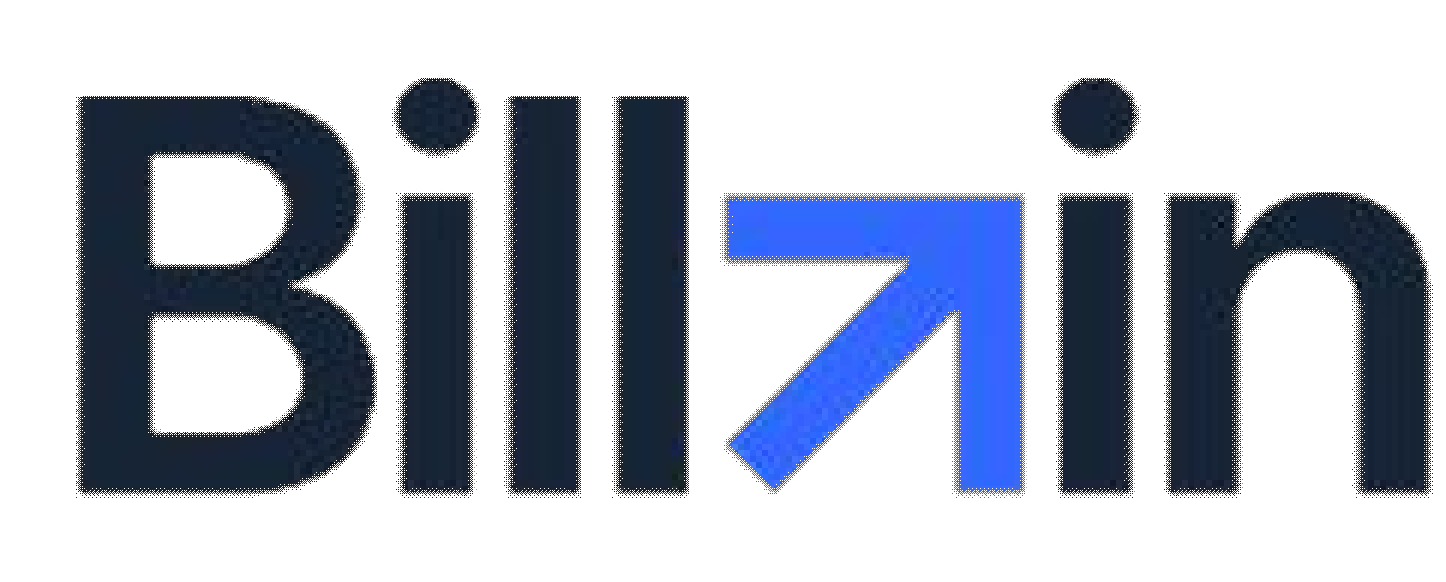 Autónomo BillinNIF: B-00000000DESTINATARIO:C/ Talavera, 4. Loft 228046 Madrid. España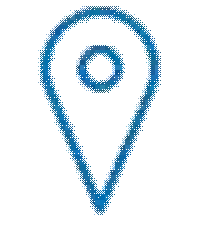 Tel: +34-918 318 883	info@billin.eu www.billin.netFACTURA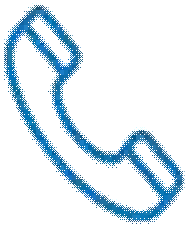 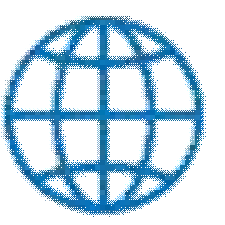 Empresa Beta, S.L.CIF B-00000000Calle de la empresa, 23 28001 Cuidad (País email@empresa.esNº FACTURA:	#123456789FECHA DE FACTURA:	dd/mm/aaaaVENCIMIENTO:	dd/mm/aaaaCONCEPTO	UNIDADES PRECIO UNITARIO DESCUENTO (%) IMPORTE SIN IVA   IVA    IMPORTE CON IVAFORMA DE PAGOTRANSFERENCIA BANCARIABanco: Entidad FinancieraNº de cuenta: ES00 0000 0000 0000 0000Lorem ipsum dolor sit amet, consectetur adipiscing elit, sed do eiusmod tempor incididunt ut labore et dolore magna aliqua. Ut enim ad minim veniam, quis nostrud exercitation ullamco laboris nisi ut aliquip ex ea commodo consequat.Referencia 110.0010.00 €20%80.00 €21%96.80 €